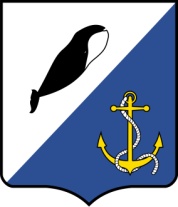 АДМИНИСТРАЦИЯПРОВИДЕНСКОГО ГОРОДСКОГО ОКРУГАПОСТАНОВЛЕНИЕВ соответствии с Федеральным законом от 21.12.1994 №68-ФЗ 2О защите населения и территорий от чрезвычайных ситуаций природного и техногенного характера», постановлением Правительства Российской Федерации от 10.11.1996 №1340 «О Порядке создания и использования резервов материальных ресурсов для ликвидации чрезвычайных ситуаций природного и техногенного характера», постановлением Правительства Чукотского автономного округа от 18 декабря . №172 «Об утверждении Номенклатуры и объёмов резерва материальных ресурсов Чукотского автономного округа для ликвидации чрезвычайных ситуаций межмуниципального и регионального характера», методическими рекомендациями по созданию, хранению, использованию и восполнению резервов материальных ресурсов для ликвидации чрезвычайных ситуаций природного и техногенного характера, утверждёнными МЧС России 10 августа . №2-4-71-18-14, Администрация Провиденского городского округаПОСТАНОВЛЯЕТ:1. Утвердить муниципальную программу «Создание резерва материальных ресурсов для ликвидации чрезвычайных ситуаций природного и техногенного характера муниципального уровня на территории Провиденского городского округа в 2020-2022 годах» согласно приложению.2. Включить муниципальную программу «Создание резерва материальных ресурсов для ликвидации чрезвычайных ситуаций природного и техногенного характера муниципального уровня на территории Провиденского городского округа в 2020-2022 годах» в Перечень муниципальных программ Провиденского городского округа для реализации в 2020 году, утвержденный распоряжением главы  администрации Провиденского городского округа от 12 ноября 2019 года №309 «Об утверждении Перечня муниципальных программ Провиденского городского округа на  2020 год».3. Обнародовать настоящее постановление на официальном сайте Провиденского городского округа.4. Настоящее постановление вступает в силу со дня обнародования.5. Контроль за исполнением настоящего постановления оставляю за собой.МУНИЦИПАЛЬНАЯ ПРОГРАММА«Создание резерва материальных ресурсов для ликвидации чрезвычайных ситуаций природного и техногенного характера муниципального уровня на территории Провиденского городского округа в 2020-2022 годах»ПАСПОРТМУНИЦИПАЛЬНОЙ ПРОГРАММЫ«Создание резерва материальных ресурсов для ликвидации чрезвычайных ситуаций природного и техногенного характера муниципального уровня на территории Провиденского городского округа в 2020-2022 годах»1. Характеристика текущего состояния в области создания резерва материальных ресурсов для ликвидации чрезвычайных ситуаций муниципального характера на территории Провиденского городского округаМинимизация материального ущерба и снижение случаев гибели людей вследствие чрезвычайных ситуаций природного и техногенного характера являются важнейшими факторами для сохранения экономического потенциала и повышения качества жизни населения. Федеральным законом от 06.10.2003 №131-ФЗ «Об общих принципах организации местного самоуправления в Российской Федерации» определён перечень полномочий органов местного самоуправления по осуществлению мероприятий в области гражданской обороны, защиты населения и территорий от чрезвычайных ситуаций, обеспечения пожарной безопасности и безопасности людей на водных объектах. Настоящая муниципальная программа разработана в соответствии с приоритетами стратегического развития в соответствующих сферах деятельности, определённых в посланиях Президента Российской Федерации, концепциях, государственных программах Российской Федерации и Чукотского автономного округа, в соответствии с Водным кодексом Российской Федерации, Федеральными законами от 21.12.1994 года №68-ФЗ «О защите населения и территорий от чрезвычайных ситуаций природного и техногенного характера», от 21.12.1994 года № 69-ФЗ «О пожарной безопасности», от 12.02.1998 года № 28-ФЗ «О гражданской обороне», от 06.10.2003 года № 131-ФЗ «Об общих принципах организации местного самоуправления в Российской Федерации», постановлением Правительства Российской Федерации от 30.12.2003 года № 794 «О единой государственной системе предупреждения и ликвидации чрезвычайных ситуаций».Основными источниками природных и техногенных чрезвычайных ситуаций на территории Провиденского городского округа являются опасные гидрометеорологические явления и аварии на водо -, электро-, теплосетях. Актуальность проблемы заключается в обеспечении снижения рисков чрезвычайных ситуаций и потерь человеческого, природного и экономического потенциала путём концентрации материальных и финансовых ресурсов на приоритетных направлениях по созданию условий для безопасной жизнедеятельности населения. В настоящее время в Провиденском городском округе отсутствуют резервы материальных ресурсов для ликвидации последствий чрезвычайных ситуаций природного и техногенного характера. Сложившееся положение отрицательно сказывается на готовности сил и средств Провиденского муниципального звена Чукотской окружной подсистемы РСЧС к ликвидации последствий чрезвычайных ситуаций природного и техногенного характера, является причиной значительного увеличения сроков ликвидации последствий чрезвычайных ситуаций.Реализация настоящей муниципальной программы позволит повысить готовность Провиденского муниципального звена Чукотской окружной подсистемы РСЧС к ликвидации последствий чрезвычайных ситуаций природного и техногенного характера.2. Основные цели и задачи муниципальной программыОсновными целями программы являются:1. Минимизация социального и экономического ущерба, наносимого населению, экономике и природной среде чрезвычайными ситуациями природного и техногенного характера. 2. Сокращение сроков ликвидации последствий чрезвычайных ситуаций природного и техногенного характера.3. Повышение готовности сил и средств Провиденского муниципального звена Чукотской окружной подсистемы РСЧС к ликвидации последствий чрезвычайных ситуаций природного и техногенного характера.Для достижения указанных целей необходимо решить следующие основные задачи:1. Создание резерва материальных ресурсов для ликвидации чрезвычайных ситуаций муниципального характера на территории Провиденского городского округа.2. Поддержание обеспеченности сил и средств Провиденского муниципального звена Чукотской окружной подсистемы РСЧС резервами материальных ресурсов для ликвидации чрезвычайных ситуаций природного и техногенного характерана уровне, позволяющем своевременно и качественно выполнять задачи по предупреждению и ликвидации последствий чрезвычайных ситуаций.3. Обеспечение постоянной готовности к применению резервов материальных ресурсов для ликвидации чрезвычайных ситуаций природного и техногенного характера.3. Сроки и этапы реализации муниципальной программы Муниципальная программа рассчитана на три года (2020-2022 годы) без разбития на этапы.4. Ресурсное обеспечение муниципальной программыОбщий объём финансирования на период 2020-2022 годы составляет 5 000,0 тыс. рублей:2020 –1 500,0 тыс. рублей;2021 –1 500,0 тыс. рублей;2022 –2 000,0 тыс. рублей.Программа финансируется за счёт средств бюджета Провиденского городского округа.5. Механизм реализации ПрограммыАдминистрация Провиденского городского округа как муниципальный заказчик Программы обеспечивает организацию выполнения мероприятий программы в соответствии с Порядком разработки и реализации муниципальных программ в Провиденском городском округе. Управление финансов, экономики и имущественных отношений Администрации Провиденского городского округа обеспечивает своевременное финансирование Программы в соответствии со сводной бюджетной росписью бюджета Провиденского городского округа, лимитами бюджетных обязательств, объемом финансирования Программы на соответствующий год и процедурами по исполнению расходной части бюджета Провиденского городского округа.Отдел муниципальных закупок Администрации Провиденского городского округа осуществляет заключение на конкурсной основе контрактов (договоров) на закупку и поставку продукции с организациями в соответствии с действующим законодательством Российской Федерации и нормативными актами Чукотского автономного округа.Отдел военно-мобилизационной работы, гражданской обороны и чрезвычайных ситуаций Администрации Провиденского городского округа в установленные сроки информирует Управление финансов, экономики и имущественных отношений Администрации Провиденского городского округа о ходе реализации Программы.6. Перечень целевых индикаторов (показателей) Программы1. Обеспеченность Провиденского городского округа резервами материальных ресурсов для ликвидации чрезвычайных ситуаций природного и техногенного характера на уровне по состоянию на 31 декабря 2020 года – не ниже 10%;по состоянию на 31 декабря 2021 года – не ниже 30%;по состоянию на 31 декабря 2022 года – не ниже 50%.Источник получения сведений о достижении целевых показателей – Сведения о создании, наличии, использовании и восполнении резервов материальных ресурсов для ликвидации чрезвычайных ситуаций природного и техногенного характера (приложение №3 к постановлению Администрации Провиденского городского округа от 10 августа 2020 года №217 «О порядке создания, хранения, использования и восполнения резерва материальных ресурсов для ликвидации чрезвычайных ситуаций муниципального характера на территории Провиденского городского округа».7. Организация управления и контроль за ходом реализации ПрограммыТекущее управление и контроль за реализацией муниципальной программы осуществляет ответственный исполнитель.В соответствии с Порядком разработки, реализации и оценки эффективности муниципальных программ Провиденского городского округа, утверждённым постановлением Администрации Провиденского городского округа от 09.07.2018 г. №212 ответственный исполнитель представляет в Управление финансов, экономики и имущественных отношений администрации Провиденского городского округа:1. Аналитическую информацию о выполнении подпрограмм и мероприятий муниципальной программы по итогам 1 полугодия в срок до 15 июля и по итогам 9 месяцев в срок до 10 октября по установленной Управлением финансов, экономики и имущественных отношений администрации Провиденского городского округа форме;2. Ежегодно в срок до 1 февраля года, следующего за отчётным, информацию о ходе реализации муниципальной программы и мероприятий по установленной Управлением финансов, экономики и имущественных отношений администрации Провиденского городского округа форме с пояснительной запиской. Перечень и сведения о целевых индикаторах и показателях муниципальной программы «Создание резерва материальных ресурсов для ликвидации чрезвычайных ситуаций природного и техногенного характера муниципального уровня на территории Провиденского городского округа в 2020-2022 годах»от 10 августа .№ 218пгт. ПровиденияОб утверждении муниципальной программы «Создание резерва материальных ресурсов для ликвидации чрезвычайных ситуаций природного и техногенного характера муниципального уровня на территории Провиденского городского округа в 2020-2022 годах»Глава администрацииС.А. ШестопаловПодготовил:А.А. РоманенкоСогласовано:Т.Г. ВеденьеваВ.В. ПарамоновД.В. РекунРазослано: дело; отдел ВМР ГО и ЧС, УПП,СХ,ПиТ, УФЭиИО.Разослано: дело; отдел ВМР ГО и ЧС, УПП,СХ,ПиТ, УФЭиИО.Утвержденапостановлением АдминистрацииПровиденского городского округаот 10 августа 2020 № 218Ответственный исполнитель ПрограммыАдминистрация Провиденского городского округаКоординатор и уполномоченный орган по исполнению ПрограммыОтдел военно-мобилизационной работы, гражданской обороны и чрезвычайных ситуаций Администрации Провиденского городского округаСоисполнители ПрограммыМуниципальные предприятия и учреждения Провиденского городского округаПеречень подпрограммОтсутствуютОсновные мероприятия ПрограммыПриобретение материальных ресурсов в целях создания резервов для ликвидации чрезвычайных ситуаций природного и техногенного характера муниципального уровня на территории Провиденского городского округа на 2020-2022 годыЦели Программы1. Минимизация социального и экономического ущерба, наносимого населению, экономике и природной среде чрезвычайными ситуациями природного и техногенного характера.2. Сокращение сроков ликвидации последствий чрезвычайных ситуаций природного и техногенного характера.3. Повышение готовности сил и средств Провиденского муниципального звена Чукотской окружной подсистемы РСЧС к ликвидации последствий чрезвычайных ситуаций природного и техногенного характера.Задачи Программы1. Создание резерва материальных ресурсов для ликвидации чрезвычайных ситуаций муниципального характера на территории Провиденского городского округа.2. Поддержание обеспеченности сил и средств Провиденского муниципального звена Чукотской окружной подсистемы РСЧС резервами материальных ресурсов для ликвидации чрезвычайных ситуаций природного и техногенного характера на уровне, позволяющем выполнять задачи по предупреждению и ликвидации последствий ЧС:3. Обеспечение постоянной готовности к применению резервов материальных ресурсов для ликвидации чрезвычайных ситуаций природного и техногенного характера.Целевые индикаторы (показатели) ПрограммыОбеспеченность Провиденского городского округа резервами материальных ресурсов для ликвидации чрезвычайных ситуаций природного и техногенного характера на уровне:по состоянию на 31 декабря 2020 года – не ниже 10%;по состоянию на 31 декабря 2021 года – не ниже 30%;по состоянию на 31 декабря 2022 года – не ниже 50%.Сроки и этапы реализации Программы Программа рассчитана на три года (2020-2022 годы) без разбития на этапы.Объёмы финансовых ресурсов Программы:Общий объем финансирования – 5000,0 тыс. рублей. 2020 –1500,0 тыс. рублей;2021 –1500,0 тыс. рублей;2022 –2000,0 тыс. рублей.Программа финансируется за счёт средств бюджета Провиденского городского округа. Ожидаемые результаты реализации Программы:1. Повышение эффективности проведения мероприятий по ликвидации чрезвычайных ситуаций природного и техногенного характера.2.Повышение материально-технической обеспеченности Провиденского муниципального звена Чукотской окружной подсистемы РСЧС.3. Снижение социального и экономического ущерба от чрезвычайных  ситуаций природного и техногенного характера на территории Провиденского городского округа.Приложение № 1к муниципальной программе «Создание резерва материальных ресурсов для ликвидации чрезвычайных ситуаций природного и техногенного характера муниципального уровня на территории Провиденского городского округа в 2020-2022 годах»№ п/пНаименование показателя (индикатора)Единица измеренияЗначения показателейЗначения показателейЗначения показателейОтветственный исполнитель№ п/пНаименование показателя (индикатора)Единица измерения202020212022Ответственный исполнитель12345691Обеспеченность Провиденского городского округа резервами материальных ресурсов для ликвидации чрезвычайных ситуаций природного и техногенного характера %103050Администрация Провиденского городского округаПриложение № 2к муниципальной программе «Создание резерва материальных ресурсов для ликвидации чрезвычайных ситуаций природного и техногенного характера муниципального уровня на территории Провиденского городского округа в 2020-2022 годах»Ресурсное обеспечение муниципальной программы «Создание резерва материальных ресурсов для ликвидации чрезвычайных ситуаций природного и техногенного характера муниципального уровня на территории Провиденского городского округа в 2020-2022 годах»Ресурсное обеспечение муниципальной программы «Создание резерва материальных ресурсов для ликвидации чрезвычайных ситуаций природного и техногенного характера муниципального уровня на территории Провиденского городского округа в 2020-2022 годах»Ресурсное обеспечение муниципальной программы «Создание резерва материальных ресурсов для ликвидации чрезвычайных ситуаций природного и техногенного характера муниципального уровня на территории Провиденского городского округа в 2020-2022 годах»Ресурсное обеспечение муниципальной программы «Создание резерва материальных ресурсов для ликвидации чрезвычайных ситуаций природного и техногенного характера муниципального уровня на территории Провиденского городского округа в 2020-2022 годах»Ресурсное обеспечение муниципальной программы «Создание резерва материальных ресурсов для ликвидации чрезвычайных ситуаций природного и техногенного характера муниципального уровня на территории Провиденского городского округа в 2020-2022 годах»Ресурсное обеспечение муниципальной программы «Создание резерва материальных ресурсов для ликвидации чрезвычайных ситуаций природного и техногенного характера муниципального уровня на территории Провиденского городского округа в 2020-2022 годах»Ресурсное обеспечение муниципальной программы «Создание резерва материальных ресурсов для ликвидации чрезвычайных ситуаций природного и техногенного характера муниципального уровня на территории Провиденского городского округа в 2020-2022 годах»Ресурсное обеспечение муниципальной программы «Создание резерва материальных ресурсов для ликвидации чрезвычайных ситуаций природного и техногенного характера муниципального уровня на территории Провиденского городского округа в 2020-2022 годах»Ресурсное обеспечение муниципальной программы «Создание резерва материальных ресурсов для ликвидации чрезвычайных ситуаций природного и техногенного характера муниципального уровня на территории Провиденского городского округа в 2020-2022 годах»Ресурсное обеспечение муниципальной программы «Создание резерва материальных ресурсов для ликвидации чрезвычайных ситуаций природного и техногенного характера муниципального уровня на территории Провиденского городского округа в 2020-2022 годах»Ресурсное обеспечение муниципальной программы «Создание резерва материальных ресурсов для ликвидации чрезвычайных ситуаций природного и техногенного характера муниципального уровня на территории Провиденского городского округа в 2020-2022 годах»Ресурсное обеспечение муниципальной программы «Создание резерва материальных ресурсов для ликвидации чрезвычайных ситуаций природного и техногенного характера муниципального уровня на территории Провиденского городского округа в 2020-2022 годах»Ресурсное обеспечение муниципальной программы «Создание резерва материальных ресурсов для ликвидации чрезвычайных ситуаций природного и техногенного характера муниципального уровня на территории Провиденского городского округа в 2020-2022 годах»Ресурсное обеспечение муниципальной программы «Создание резерва материальных ресурсов для ликвидации чрезвычайных ситуаций природного и техногенного характера муниципального уровня на территории Провиденского городского округа в 2020-2022 годах»Ресурсное обеспечение муниципальной программы «Создание резерва материальных ресурсов для ликвидации чрезвычайных ситуаций природного и техногенного характера муниципального уровня на территории Провиденского городского округа в 2020-2022 годах»Ресурсное обеспечение муниципальной программы «Создание резерва материальных ресурсов для ликвидации чрезвычайных ситуаций природного и техногенного характера муниципального уровня на территории Провиденского городского округа в 2020-2022 годах»N п/пНаименование направления, раздела, мероприятияПериод реализации мероприятий (в том числе по годам)Объем финансовых ресурсов, тыс. руб.Объем финансовых ресурсов, тыс. руб.Объем финансовых ресурсов, тыс. руб.Объем финансовых ресурсов, тыс. руб.Ответственный исполнительN п/пНаименование направления, раздела, мероприятияПериод реализации мероприятий (в том числе по годам)Всегов том числе средства:в том числе средства:в том числе средства:Ответственный исполнительN п/пНаименование направления, раздела, мероприятияПериод реализации мероприятий (в том числе по годам)Всегофедерального бюджетаокружного бюджетаместного бюджетаОтветственный исполнитель12345678Всего по ПрограммеИтого5000005000Администрация Провиденского городского округаВсего по Программе20201500001500Администрация Провиденского городского округаВсего по Программе20211500001500Администрация Провиденского городского округаВсего по Программе20222000002000Администрация Провиденского городского округа1Приобретение материальных ресурсов в целях создания резервов для ликвидации чрезвычайных ситуаций природного и техногенного характера муниципального уровня на территории Провиденского городского округа на 2020-2022 годы20201500001500Администрация Провиденского городского округа1Приобретение материальных ресурсов в целях создания резервов для ликвидации чрезвычайных ситуаций природного и техногенного характера муниципального уровня на территории Провиденского городского округа на 2020-2022 годы20211500001500Администрация Провиденского городского округа1Приобретение материальных ресурсов в целях создания резервов для ликвидации чрезвычайных ситуаций природного и техногенного характера муниципального уровня на территории Провиденского городского округа на 2020-2022 годы20222000002000Администрация Провиденского городского округа